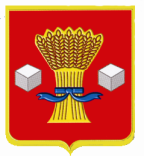 ВОЛГОГРАДСКАЯ ОБЛАСТЬСВЕТЛОЯРСКИЙ  МУНИЦИПАЛЬНЫЙ  РАЙОНАДМИНИСТРАЦИЯ РАЙГОРОДСКОГО СЕЛЬСКОГО ПОСЕЛЕНИЯПРОЕКТПОСТАНОВЛЕНИЕот             2022 г                                                   №«О внесении изменений в Положение об оплате труда работников муниципального казенного учреждения культуры "Культурно досуговое объединение Райгородского сельского поселения", утвержденное постановлением администрации Райгородского сельского поселения от 15.04.2022 № 30»В соответствии со статьей 157 Трудового кодекса Российской Федерации, Уставом Райгородского сельского поселения Светлоярского муниципального района Волгоградской области, администрация Райгородского сельского поселения ПОСТАНОВЛЯЕТ:Положение об оплате труда работников муниципального казенного учреждения культуры "Культурно досуговое объединение Райгородского сельского поселения", утвержденное постановлением администрации Райгородского сельского поселения от 15.04.2022 № 30 дополнить разделом 8 следующего содержания:«8. Оплата труда во время простоя8.1. Оплата труда работников МКУК за время простоя  определяется с учетом следующих условий:- время простоя по вине работодателя оплачивается в размере двух третей средней заработной платы работника;- время простоя по причинам, не зависящим от работодателя и работника, оплачивается в размере двух третей тарифной ставки, оклада (должностного оклада), рассчитанных пропорционально времени простоя;- время простоя по вине работника не оплачивается.8.2. О начале простоя, вызванного поломкой оборудования и другими причинами, которые делают невозможным продолжение выполнения работником его трудовой функции, работник обязан сообщить своему непосредственному руководителю, иному представителю работодателя.8.3. Если  творческие работники МКУК, участвующие в создании и (или) исполнении (экспонировании) произведений, в соответствии с перечнями работ, профессий, должностей этих работников, утверждаемыми Правительством Российской Федерации с учетом мнения Российской трехсторонней комиссии по регулированию социально-трудовых отношений, в течение какого-либо времени не участвуют в создании и (или) исполнении (экспонировании) произведений или не выступают, то указанное время простоем не является».2.Настоящее постановление вступает в силу с момента его подписания и подлежит официальному обнародованию (опубликованию).3.Контроль над исполнением настоящего постановления оставляю за собой.Главы Райгородского сельского поселения	                                            И.Н. Красовский